МУНИЦИПАЛЬНОЕОБРАЗОВАНИЕ «ГОРОДБЕРЕЗНИКИ»АДМИНИСТРАЦИЯ ГОРОДА БЕРЕЗНИКИ ПОСТАНОВЛЕНИЕ___________  №_____________В соответствии со статьей 78 Бюджетного кодекса Российской Федерации, постановлением Правительства Российской Федерации от 18.09.2020 № 1492 «Об общих требованиях к нормативным правовым актам, муниципальным правовым актам, регулирующим предоставление субсидий, в том числе грантов в форме субсидий, юридическим лицам, индивидуальным предпринимателям, а также физическим лицам – производителям товаров, работ, услуг, и о признании утратившими силу некоторых актов Правительства Российской Федерации и отдельных положений некоторых актов Правительства Российской Федерации», в целях предоставления субсидий из бюджета муниципального образования «Город Березники» Пермского края на возмещение затрат (части затрат) вновь зарегистрированным и действующим менее одного года субъектам малого предпринимательства, в рамках реализации Подпрограммы 2 «Развитие малого и среднего предпринимательства» муниципальной программы «Экономическое развитие», утвержденной постановлением администрации города от 15.02.2019 № 418, администрация города Березники ПОСТАНОВЛЯЕТ:1.Утвердить прилагаемый Порядок предоставления субсидий в целях возмещения затрат (части затрат) вновь зарегистрированным и действующим менее одного года субъектам малого предпринимательства (далее – Порядок).2.Создать Комиссию по отбору для предоставления субсидий в целях возмещения затрат (части затрат) вновь зарегистрированным и действующим менее одного года субъектам малого предпринимательства(далее – Комиссия).3.Утвердить прилагаемые:3.1.Положение о Комиссии;3.2.состав Комиссии.4.Признать утратившими силу постановления администрации города:от 12.11.2019 № 3037 «Об утверждении Порядка предоставления субсидий в целях возмещения затрат (части затрат) вновь зарегистрированным и действующим менее одного года субъектам малого предпринимательства»; от 13.10.2020 № 01-02-1262 «О внесении изменений в Состав комиссии по отбору вновь зарегистрированных и действующих менее одного года субъектов малого предпринимательства, утвержденный постановлением администрации города от 12.11.2019 № 3037»;от 11.12.2020 № 01-02-1570 «О внесении изменений в раздел II Порядка предоставления субсидий в целях возмещения затрат (части затрат) вновь зарегистрированным и действующим менее одного года субъектам малого предпринимательства, утвержденного постановлением администрации города от12.11.2019 № 3037».5.Официально опубликовать настоящее постановление в официальном печатном издании – газете «Два берега Камы» и разместить его полный текст, состоящий из настоящего постановления, Порядка, Положения о Комиссии и состава Комиссии, указанных, в пункте 1, подпунктах 3.1 и 3.2 пункта 3 настоящего постановления соответственно, на Официальном портале правовой информации города Березники в информационно-телекоммуникационной сети «Интернет».6.Настоящее постановление вступает в силу со дня, следующего за днем его официального опубликования в официальном печатном издании.7.Контроль за исполнением настоящего постановления возложить на заместителя главы администрации Воробьева С.В.УТВЕРЖДЕНпостановлениемадминистрации городаот …………………      №……….……….ПОРЯДОКпредоставления субсидий в целях возмещения затрат(части затрат)вновь зарегистрированным и действующим менее одного года субъектам малого предпринимательстваI.Общие положения о предоставлении субсидий1.1.Настоящий Порядок предоставления субсидий в целях возмещения затрат(части затрат)вновь зарегистрированным и действующим менее одного года субъектам малого предпринимательства(далее соответственно – Порядок, СМП) определяет цель, порядок проведения отбора получателей субсидии для предоставления субсидии, условия и порядок предоставления субсидий, требования к отчетности и осуществлению контроля за соблюдением условий, целей и порядка предоставления субсидий, ответственности за их нарушение.1.2.Субсидии предоставляются из бюджета муниципального образования «Город Березники» Пермского края на безвозмездной и безвозвратной основе в целях возмещения затрат (части затрат) вновь зарегистрированным и действующим менее одного года субъектам малого предпринимательства в рамках реализации Подпрограммы 2 «Развитие малого и среднего предпринимательства» муниципальной программы «Экономическое развитие», утвержденной муниципальным правовым актом Администрации города Березники.1.3.Основные понятия, используемые в настоящем Порядке:1.3.1.субсидия – средства бюджета муниципального образования «Город Березники» Пермского края, предоставляемые на безвозмездной и безвозвратной основе в целях возмещения затрат (части затрат) получателям субсидии;1.3.2.комиссия по отбору для предоставления субсидий в целях возмещения затрат (части затрат) вновь зарегистрированным и действующим менее одного года СМП (далее – Комиссия) – коллегиальный орган, созданный Администрацией города Березники с целью проведения отбора, рассмотрения заявок и документов на предоставление субсидии в целях возмещения затрат (части затрат) вновь зарегистрированным и действующим менее одного года СМП;1.3.3.отбор – конкурсный отбор СМП, осуществляемый Комиссией, по установленным критериям с целью установления СМП, соответствующих требованиям предоставления субсидии;1.3.4.получатель субсидии – СМП, прошедший отбор                       и признанный победителем отбора;1.3.5.уполномоченный орган – Управление по вопросам потребительского рынка и развитию предпринимательства администрации города;1.3.6.паспорт бизнес-проекта СМП – документ, составленный СМП на основании разработанного бизнес-проекта, по форме согласно приложению 1 к настоящему Порядку;1.3.7.специалист уполномоченного органа – сотрудник уполномоченного органа, который согласно должностной инструкции выполняет должностные обязанности, в том числе по приему                        и регистрации документов;1.3.8.иные понятия, применяемые по тексту настоящего Порядка применяются в тех же значениях, в которых они используются для регулирования соответствующих отношений в Бюджетном кодексе Российской Федерации, Федеральном законе от  24.07.2007 № 209-ФЗ «О развитии малого и среднего предпринимательства в Российской Федерации» (далее - Федеральный закон № 209-ФЗ), иных правовых актах Российской Федерации, нормативных правовых актах Пермского края, муниципальных правовых актах органов местного самоуправления муниципального образования «Город Березники» Пермского края.1.4.Цель предоставления субсидии – оказание финансовой поддержки СМП, обеспечивающее увеличение доли СМП в экономике.1.5.Главным распорядителем бюджетных средств, осуществляющим предоставление субсидии, является Администрация города Березники (далее - главный распорядитель бюджетных средств).1.6.Критерии отбора:1.6.1.СМП должен быть вновь зарегистрированным                                в Едином государственном реестре юридических лиц                                    или в Едином государственном реестре индивидуальных предпринимателей и действующим менее года на момент подачи заявки на предоставление субсидии;1.6.2.СМП осуществляет в числе основных видов экономической деятельности виды деятельности согласно Общероссийскому классификатору видов экономической деятельности, утвержденному приказом Росстандарта от 31.01.2014 №14-ст., в следующих сферах:1.6.2.1.производственная (раздел С «Обрабатывающие производства», за исключением производства подакцизных товаров и групп 12, 18, 19, 21, 30);1.6.2.2.социальная (раздел P «Образование», раздел Q«Деятельность в области здравоохранения и социальных услуг», код 93.13 группы 93.1 класса 93 «Деятельность в области спорта, отдыха и развлечений» раздела R«Деятельность в области культуры, спорта, организации досуга и развлечений», код 96.04 группы 96.0 класса 96 «Деятельность по предоставлению прочих персональных услуг» раздела S«Предоставление прочих видов услуг»);1.6.2.3.строительство (раздел F«Строительство»);1.6.2.4.бытовые услуги (перечень кодов видов деятельности в соответствии с Общероссийским классификатором видов экономической деятельности, относящихся к бытовым услугам, утвержденным распоряжением Правительства Российской Федерации от 24.11.2016 № 2496-р);1.6.2.5.сельское хозяйство (раздел А «Сельское, лесное хозяйство, охота, рыболовство и рыбоводство», за исключением класса 02 «Лесоводство и лесозаготовки»);1.6.2.6.внутренний и въездной туризм (Класс 79 «Деятельность туристических агентств и прочих организаций, предоставляющих услуги в сфере туризма» раздела N «Деятельность административная и сопутствующие дополнительные услуги»);1.6.2.7.общественное питание (Класс 56 «Деятельность по предоставлению продуктов питания и напитков» раздела I «Деятельность гостиниц и предприятий общественного питания»);1.6.2.8.грузовые перевозки (Подкласс 49.4 «Деятельность автомобильного грузового транспорта и услуг по перевозке» раздела H«Транспортировка и хранение»);1.6.3.СМП или его обособленное подразделение зарегистрированы и осуществляют свою деятельность на территории муниципального образования «Город Березники» Пермского края;1.6.4.документально подтвержденные расходы ранее                           не подлежали возмещению из бюджета Пермского края                               и (или) бюджета муниципального образования «Город Березники» Пермского края.1.7.Субсидия предоставляется СМП в целях возмещения фактически произведенных затрат (части затрат) по следующим расходам, указанным в паспорте бизнес-проекта СМП:1.7.1.приобретение основных средств (за исключением легковых автомобилей);1.7.2.расходы на государственную регистрацию СМП,                       к которым относятся:государственная пошлина за государственную регистрацию СМП;оплата услуг по изготовлению печати;расходы на открытие расчетного счета при регистрации СМП.1.8.Способ проведения отбора заявок на предоставление субсидии– конкурс, который проводится Комиссией для определения получателей субсидии исходя из наилучших условий достижения результатов, в целях достижения которых предоставляется субсидия.1.9.Сведения о субсидиях размещаются на едином портале бюджетной системы Российской Федерации в информационно-телекоммуникационной сети «Интернет» (в разделе единого портала) по адресу: http://budget.gov.ru (далее соответственно – единый портал, сеть «Интернет»), при формировании проекта решения Березниковской городской Думы о бюджете муниципального образования «Город Березники» Пермского края на текущий финансовый годи плановый период (проекта решения Березниковской городской Думы о внесении изменений в бюджет муниципального образования «Город Березники» Пермского края) в части сведений о субсидии.Размещение сведений о субсидиях на едином портале осуществляется в соответствии с муниципальным правовым актом Администрации города Березники при наличии фактической возможности размещения соответствующей информации на едином портале.1.10.Субсидии на возмещение затрат (части затрат) вновь зарегистрированным и действующим менее одного года СМП предоставляются в размере до 85 % (включительно) от произведенных затрат, но не более 200 000 (Двухсот тысяч) рублей одному получателю субсидии.1.11.Субсидии предоставляются в пределах бюджетных ассигнований, предусмотренных в решении Березниковской городской Думы о бюджете муниципального образования «Город Березники»на текущий финансовый год и плановый период, в соответствии со сводной бюджетной росписью бюджета муниципального образования «Город Березники» в пределах лимитов бюджетных обязательств.II.Порядок проведения отбора получателей субсидии для предоставления субсидии2.1.Способ проведения отбора определен пунктом 1.8 раздела I настоящего Порядка.2.2.Уполномоченный орган, с учетом срока, установленного подпунктом 2.3.1пункта 2.3 настоящего раздела, размещает объявление о проведении отбора на едином портале, а также на официальном сайте Администрации города Березники по адресу: https://admbrk.ru/, в сети «Интернет» (далее – официальный сайт) в разделе «Предпринимательство и туризм», вкладка «Экономика».Уполномоченный орган размещает информацию о планируемом проведении отбора в официальном печатном издании, определяемом муниципальным правовым актом Администрации города Березники, с указанием мест размещения объявления о проведении отбора.2.3.Объявление о проведении отбора должно содержать следующие сведения:2.3.1.дату и время начала, дату и время окончания приема уполномоченным органом документов для участия в отборе, при этом период между размещением объявления о проведении отбора на едином портале и датой окончания приема документов не может быть менее 30 календарных дней. Перечень документов для участия в отборе установлен пунктом 3.1 раздела III настоящего Порядка и должен соответствовать требованиям, установленным пунктом 3.5 раздела III настоящего Порядка;2.3.2.место и время приема уполномоченным органом документов для участия в отборе;2.3.3.наименование, местонахождение, почтовый адрес, адрес электронной почты, номер телефона специалиста уполномоченного органа, ответственного за прием и регистрацию документов для участия в отборе;2.3.4.цель предоставления субсидии в соответствии с пунктом 1.4 раздела I настоящего Порядка, критерии отбора, установленные пунктом 1.6 раздела I настоящего Порядка, а также результаты предоставления субсидии в соответствии с подпунктом 3.9.3 пункта 3.9 раздела III настоящего Порядка;2.3.5.требования к СМП, участвующим в отборе (далее – участники отбора) в соответствии с пунктами 2.4 и 2.5 настоящего раздела;2.3.6.порядок подачи заявок на предоставление субсидии участниками отбора и требований, предъявляемых к форме и содержанию заявок на предоставление субсидии, подаваемых участниками отбора, – в соответствии с пунктами 3.1, 3.3 и 3.5 раздела III настоящего Порядка, с указанием на право предоставить документы, указанные в пункте 3.2 раздела III настоящего Порядка;2.3.7.порядок отзыва заявок на предоставление субсидии участников отбора, порядок возврата заявок на предоставление субсидии участникам отбора, определяющего в том числе порядок внесения изменений в заявки на предоставление субсидии участников отбора, – в соответствии с подпунктом 3.8.8 пункта 3.8 разделаIII настоящего Порядка;2.3.8.правила рассмотрения и оценки заявок на предоставление субсидии участников отбора – в соответствии с подпунктами 3.8.14-3.8.17 пункта 3.8 раздела III настоящего Порядка;2.3.9.порядок предоставления участникам отбора разъяснений положений объявления о проведении отбора, даты начала и окончания срока такого предоставления – в соответствии с подпунктом 3.8.7 пункта 3.8 раздела III настоящего Порядка; 2.3.10.срок, в течение которого победитель (победители) отбора должен(ы) подписать соглашение (договор) о предоставлении из бюджета муниципального образования «Город Березники» субсидии юридическому лицу (за исключением государственного (муниципального) учреждения), индивидуальному предпринимателю, физическом лицу – производителю товаров, работ, услуг на возмещение затрат (недополученных доходов) в связи с производством (реализацией) товаров, выполнением работ, оказанием услуг, составленный по типовой форме, установленной Финансовым управлением администрации города Березники (далее – договор о предоставлении субсидии), – в соответствии со сроками, установленными подпунктом 3.9.1 пункта 3.9 раздела III настоящего Порядка;2.3.11.условия признания победителя (победителей) отбора уклонившимся (уклонившихся) от заключения договора о предоставлении субсидии – в соответствии с подпунктом 3.9.1 пункта 3.9 раздела IIIнастоящего Порядка; 2.3.12.даты (срок) размещения результатов отбора на едином портале, а также на официальном сайте в разделе «Предпринимательство и туризм», вкладка «Экономика»,                              и в официальном печатном издании, определяемом муниципальным правовым актом Администрации города Березники, – в соответствии со сроком, установленным подпунктом 3.8.19пункта 3.8 раздела III настоящего Порядка;2.3.13.согласие на осуществление главным распорядителем бюджетных средств и органами муниципального финансового контроля проверок соблюдения получателями субсидий условий, целей и порядка их предоставления;2.3.14.информацию, определенную пунктами 2.6-2.9 настоящего раздела.2.4.Требования, которым должен соответствовать участник отбора на дату предоставления заявки на предоставление субсидии:2.4.1.отсутствие неисполненной обязанности по уплате налогов, сборов, страховых взносов, пеней, штрафов, процентов, подлежащих уплате в соответствии с действующим законодательством Российской Федерации о налогах и сборах;2.4.2.отсутствие просроченной задолженности по возврату в бюджет муниципального образования «Город Березники» Пермского края субсидий, бюджетных инвестиций, предоставленных в том числе в соответствии с иными правовыми актами, а также иная просроченная (неурегулированная) задолженность по денежным обязательствам перед муниципальным образованием «Город Березники» Пермского края; 2.4.3.юридическое лицо не находится в процессе реорганизации (за исключением реорганизации в форме присоединения к юридическому лицу, являющемуся участником отбора, другого юридического лица), ликвидации, в отношении его не введена процедура банкротства, деятельность участника отбора не приостановлена в порядке, предусмотренном действующим законодательством Российской Федерации, а индивидуальный предприниматель не должен прекратить деятельность в качестве индивидуального предпринимателя;2.4.4.в реестре дисквалифицированных лиц отсутствуют сведения о дисквалифицированных руководителях, членах коллегиального исполнительного органа, лице, исполняющем функции единоличного исполнительного органа, или главном бухгалтере участника отбора, являющегося юридическим лицом, об индивидуальном предпринимателе – производителе товаров, работ, услуг, являющимся участником отбора;2.4.5.не является иностранным юридическим лицом, а также российским юридическим лицом, в уставном (складочном) капитале которого доля участия иностранных юридических лиц, местом регистрации которых является государство или территория, включенные в утверждаемый Министерством финансов Российской Федерации перечень государств и территорий, предоставляющих льготный налоговый режим налогообложения и (или) не предусматривающих раскрытия и предоставления информации при проведении финансовых операций (офшорные зоны), в совокупности превышает 50 %;2.4.6.не должен получать средства из бюджета муниципального образования «Город Березники» Пермского края на основании иных муниципальных правовых актов органов местного самоуправления муниципального образования «Город Березники» Пермского края на цели, указанные в пункте 1.4 раздела I настоящего Порядка.2.5.Иные требования, которым должен соответствовать участник отбора на дату предоставления заявки на предоставление субсидии:2.5.1.соответствует критериям отбора, установленным пунктом 1.6 раздела I настоящего Порядка;2.5.2.соответствует категориям СМП, установленным статьей 4 Федерального закона № 209-ФЗ;2.5.3.не является кредитной организацией, страховой организацией (за исключением потребительских кооперативов), инвестиционным фондом, негосударственным пенсионным фондом, профессиональным участником рынка ценных бумаг, ломбардом;2.5.4.не является участником соглашений о разделе продукции;2.5.5.не осуществляет предпринимательскую деятельность в сфере игорного бизнеса;2.5.6.не является в порядке, установленном действующим законодательством Российской Федерации о валютном регулировании и валютном контроле, нерезидентом Российской Федерации,                        за исключением случаев, предусмотренных международными договорами Российской Федерации;2.5.7.не осуществляет производство и (или) реализацию подакцизных товаров, а также добычу и (или) реализацию полезных ископаемых, за исключением общераспространенных полезных ископаемых, если иное не предусмотрено Правительством Российской Федерации;2.5.8.осуществлять деятельность менее одного года.2.6.Заявка на предоставление субсидии включает в себя, в том числе, согласие на публикацию (размещение) в сети «Интернет» информации об участнике отбора, о подаваемой участником отбора заявке, иной информации об участнике отбора, связанной с соответствующим отбором, согласие на обработку персональных данных (для физического лица).2.7.Одним участником отбора может быть подана только одна заявка на предоставление субсидии.2.8.Рассмотрение заявок на предоставление субсидии на предмет их соответствия установленным в объявлении о проведении отбора требованиям, отклонение заявок на предоставление субсидии (с указанием оснований для их отклонения в соответствии с пунктом 2.11 настоящего раздела) осуществляется Комиссией.2.9.Критерии оценки заявки на предоставление субсидии установлены приложением 2 к настоящему Порядку.Заявка на предоставление субсидии оценивается Комиссий путем присвоения баллов в соответствии с критериями оценки заявки на предоставление субсидии, по результатам оценки определяется количество баллов (сумма баллов) для каждого участника отбора.2.10.На едином портале и официальном сайте размещается следующая информация о результатах рассмотрения заявок на предоставление субсидии:2.10.1.дата, время и место проведения рассмотрения заявок на предоставление субсидии и их оценки – в срок не позднее 10календарныхднейпосле внесения уполномоченным органом поступивших заявок на предоставление субсидии в Комиссию для рассмотрения;2.10.2.информация об участниках отбора, заявки на предоставление субсидии которых были рассмотрены, – в срок не позднее 10календарных дней со дня оформления протокола заседания Комиссии, на котором было принято соответствующие решение;2.10.3.информация об участниках отбора, заявки которых были отклонены, с указанием причин их отклонения, в том числе положений объявления о проведении отбора, которым не соответствуют такие заявки, – в срок не позднее 10календарных дней со дня оформления протокола заседания Комиссии, на котором было принято соответствующие решение;2.10.4.последовательность оценки заявок на предоставление субсидии участников отбора, присвоенные заявкам на предоставление субсидии участников отбора значения по каждому из предусмотренных критериев оценки заявок на предоставление субсидии участников отбора, принятое на основании результатов оценки указанных заявок решение о присвоении таким заявкам порядковых номеров – в срок не позднее 10календарных дней со дня оформления протокола заседания Комиссии, на котором было принято соответствующее решение; 2.10.5.наименование получателя (получателей) субсидии, с которым (которыми) заключается договор (договоры) о предоставлении субсидии, и размер предоставляемой субсидии – в срок не позднее 10 календарных дней со дня оформления протокола заседания Комиссии, на котором было принято соответствующее решение.2.11.Основаниями для отклонения заявок на предоставление субсидии на стадии рассмотрения и оценки указанных заявок Комиссией является:2.11.1.несоответствие участника отбора требованиям, установленным пунктами 2.4 и 2.5 настоящего раздела;2.11.2.несоответствие представленной участником отбора заявки на предоставление субсидии и документов требованиям к заявке на предоставление субсидии, установленным в объявлении о проведении отбора;2.11.3.недостоверность представленной участником отбора информации, в том числе информации о месте нахождения и адресе юридического лица;2.11.4.подача участником отбора заявки на предоставление субсидии после даты и (или) времени, определенных для подачи заявки на предоставление субсидии.III.Условия и порядок предоставления субсидий3.1.Для участия в отборе участник отбора предоставляет в уполномоченный орган следующие документы:3.1.1.сопроводительное письмо в двух экземплярах                            (в произвольной письменной форме);3.1.2.заявку на предоставление субсидии, составленную по форме согласно приложению 3 к настоящему Порядку;3.1.3.расчет размера субсидии на возмещение затрат (части затрат) вновь зарегистрированным и действующим менее одного года субъектам малого предпринимательства, составленный по форме согласно приложению 4 к настоящему Порядку; 3.1.4.паспорт бизнес-проекта СМП;3.1.5.копии документов, подтверждающих фактически произведенные затраты (договоры, накладные и (или) акты приема-передачи, счета и (или) счета-фактуры, платежные поручения, паспорт транспортного средства с отметкой о регистрации на территории муниципального образования «Город Березники» и т.д.);3.1.6.согласие на обработку персональных данных, разрешенных субъектом персональных данных для распространения (для физического лица), по форме согласно приложению 5 к настоящему Порядку.3.2.Участники отбора, помимо документов, указанных в пункте 3.1 настоящего раздела, вправе предоставить по собственной инициативе:3.2.1.выписку из Единого государственного реестра юридических лиц или выписку из Единого государственного реестра индивидуальных предпринимателей по состоянию на дату не ранее  30 календарных дней до даты подачи заявки на предоставление субсидии (указанные выписки должны быть представлены на бумажном носителе и заверены федеральным органом исполнительной власти, осуществляющим функции по контролю и надзору за соблюдением законодательства о налогах и сборах);3.2.2.справку, выданную федеральным органом исполнительной власти, осуществляющим функции по контролю и надзору за соблюдением законодательства о налогах и сборах, подтверждающую отсутствие неисполненной обязанности по уплате налогов, сборов, страховых взносов, пеней, штрафов, процентов, подлежащих уплате в соответствии с действующим законодательством Российской Федерации о налогах и сборах, по состоянию на дату не ранее 30 календарных дней до даты подачи заявки на предоставление субсидии (в случае имеющейся задолженности – копию(-и) платежного(-ых) поручения(-ий), чека(-ов), подтверждающих оплату задолженности).3.3.Документы, указанные в пункте 3.2настоящего раздела, также могут быть заверены электронной подписью должностного лица федерального органа исполнительной власти, осуществляющего функции по контролю и надзору за соблюдением законодательства о налогах и сборах, вид которой утвержден Федеральным законом от 06.04.2011 № 63-ФЗ «Об электронной подписи», либо могут быть получены участником отбора от указанного органа в форме электронного документа по телекоммуникационным каналам связи, в том числе через оператора электронного документооборота (электронные программные средства).3.4.Документы, указанные в пункте 3.2настоящего раздела, не могут быть затребованы у участника отбора, последний вправе предоставить указанные документы по собственной инициативе.Документы, указанные в пункте 3.2настоящего раздела, запрашиваются уполномоченным органом в рамках межведомственного взаимодействия в федеральном органе исполнительной власти, осуществляющем функции по контролю и надзору за соблюдением законодательства о налогах и сборах.3.5.Документы, указанные в пункте 3.1 настоящего раздела, должны быть:3.5.1.выполнены с использованием технических средств, аккуратно, без подчисток, исправлений, помарок, неустановленных сокращений и формулировок, допускающих двоякое толкование;3.5.2.заверены подписью руководителя или иного уполномоченного лица (с приложением документов, подтверждающих его полномочия, в соответствии с действующим законодательством Российской Федерации);3.5.3.сброшюрованы (или прошиты), пронумерованы и скреплены печатью (при наличии печати).3.6.Все расходы, связанные с подготовкой и предоставлением документов в уполномоченный орган, несет участник отбора.3.7.Требования к документам, предоставляемым участниками отбора для подтверждения соответствия требованиям, указанным в пунктах 2.4 и 2.5 раздела II настоящего Порядка, порядок и сроки их рассмотрения, не предъявляются и не устанавливаются в связи с тем, что документы, подтверждающие соответствие участников отбора указанным требованиям, осуществляются уполномоченным органом самостоятельно в рамках межведомственного взаимодействия в соответствии с подпунктом 3.8.6 пункта3.8 настоящего раздела.3.8.Порядок и сроки проведения отбора.3.8.1.Специалист уполномоченного органа при приеме и регистрации заявки на предоставление субсидии и документов для участия в отборе проверяет документ, удостоверяющий личность лица, обратившегося с заявкой на предоставление субсидии и документами для участия в отборе, а также наличие документов, указанных в пункте 3.1 настоящего раздела, и соответствие их требованиям, указанным в пункте 3.5 настоящего раздела.3.8.2.Регистрация заявки на предоставление субсидии и документов для участия в отборе осуществляется специалистом уполномоченного органа в Журнале регистрации заявок на получение субсидий, который ведется по форме согласно приложению 6 к настоящему Порядку (далее – Журнал регистрации заявок),который должен быть пронумерован, прошнурован и подписан руководителем уполномоченного органа.3.8.3.Подтверждением приема заявки на предоставление субсидии и документов для участия в отборе является запись регистрации в Журнале регистрации заявок и подпись специалиста уполномоченного органа, зарегистрировавшего указанные заявку на предоставление субсидии и документы, с указанием наименования его должности, даты, времени регистрации документов на втором экземпляре сопроводительного письма, который возвращается участнику отбора.3.8.4.В случае предоставления документов, указанных в пункте 3.1 настоящего раздела, не в полном объеме и (или) не в соответствии требованиям, указанным в пункте 3.5 настоящего раздела, специалист уполномоченного органа устно уведомляет о выявленных недостатках участника отбора, обратившегося с заявкой на предоставление субсидии и документами для участия в отборе, и о необходимости их устранения до даты окончания приема заявок на предоставление субсидии и документов для участия в отборе,                   о чем делается соответствующая отметка в заявке на предоставление субсидии и в Журнале регистрации заявок.Также участнику отбора разъясняется, что неустранение выявленных недостатков будет являться основанием для отклонения заявки на предоставление субсидии в соответствии с требованиями, установленными пунктом 2.11 раздела II настоящего Порядка.3.8.5.В случае устранения участником отбора выявленных недостатков до даты и времени окончания приема заявок на предоставление субсидии и документов для участия в отборе специалист уполномоченного органа делает соответствующую запись в заявке на предоставление субсидии и в Журнале регистрации заявок, с указанием даты устранения выявленных недостатков, при этом заявка на предоставление субсидии будет считаться поданной впервые.После устранения участником отбора выявленных недостатков заявки на предоставление субсидии и документы, поступившие в уполномоченный орган после окончания даты и времени окончания приема заявок на предоставление субсидии и документов для участия в отборе, не принимаются, и в отборе участвуют заявки на предоставление субсидии и документы, поданные первоначально.3.8.6.Уполномоченный орган к зарегистрированным документам, указанным в пункте 3.1 настоящего раздела, самостоятельно приобщает информацию, указанную в пунктах 2.4 и 2.5 раздела II настоящего Порядка, запрошенную уполномоченным органом в соответствующих органах исполнительной власти Пермского края, структурных подразделениях Администрации города Березники, и (или) имеющуюся в распоряжении уполномоченного органа.В случае если участником отбора по собственной инициативе не представлены документы, указанные в пункте 3.2 настоящего раздела, указанные документы запрашиваются уполномоченным органом в рамках межведомственного взаимодействия в федеральном органе исполнительной власти, осуществляющем функции по контролю и надзору за соблюдением законодательства о налогах и сборах.3.8.7.Предоставление участникам отбора разъяснений положений объявления о проведении отбора, дате и времени начала и окончания проведения отбора осуществляется при обращении участника отбора в уполномоченный орган в период приема заявок на предоставление субсидии.3.8.8.Участник отбора вправе отозвать заявку на предоставление субсидии на любой стадии отбора, обратившись в уполномоченный орган с соответствующим заявлением, составленным в произвольной письменной форме, с указанием способа возврата ранее поданных документов.В этом случае специалист уполномоченного органа осуществляет в течение 3 рабочих дней со дня поступления соответствующего заявления возврат заявки на предоставление субсидии и приложенных к ней документов способом, указанном в заявлении, о чем делает соответствующую запись в Журнале регистрации заявок.Участник отбора вправе внести изменения в заявку на предоставление субсидии в период приема документов для участия в отборе, обратившись в уполномоченный орган с соответствующим заявлением, составленным в произвольной письменной форме. В этом случае специалист уполномоченного органа делает соответствующую запись в заявке на предоставление субсидии и в Журнале регистрации заявок с указанием даты внесения изменений, при этом заявка на предоставление субсидии будет считаться поданной впервые.Возврат заявок на предоставление субсидии по инициативе уполномоченного органа не предусмотрен.3.8.9.В случае, если подана одна заявка на предоставление субсидии, отбор признается несостоявшимся и договор о предоставлении субсидии заключается с единственным участником отбора, подавшим заявку на предоставление субсидии, в случае его соответствия требованиям, указанным в объявлении о проведении отбора.3.8.10.По решению уполномоченного органа может проводиться повторный отбор в случае, если договор о предоставлении субсидии не заключен ни с одним участником отбора.По решению уполномоченного органа может проводиться дополнительный отбор при наличии остатка бюджетных ассигнований, предусмотренных в сводной бюджетной росписи муниципального образования «Город Березники» на финансирование в текущем финансовом году мероприятий, предусматривающих предоставление субсидий на цели, указанные в пункте 1.4раздела I настоящего Порядка. Порядок проведения повторного и (или) дополнительного отбора определяется требованиями настоящего Порядка. 3.8.11.Уполномоченный орган не позднее 5 рабочих дней после даты окончания приема документов осуществляет выездные мероприятия на предмет наличия оборудования, на приобретение которого произведены расходы.Время и дата выездного мероприятия согласовывается                                           с участником отбора по контактному номеру телефона, указанному в паспорте бизнес-проекта СМП.3.8.12.По итогам выездного мероприятия составляется акт обследования в двух экземплярах в произвольной письменной форме, который должен содержать: дату составления акта обследования, ФИО (последнее – при наличии) и должности лиц, осуществляющих выездное мероприятие, ФИО (последнее – при наличии) представителя СМП, наименование СМП, адрес, по которому осуществляется выездное мероприятие, вывод о результатах выездного мероприятия). Один экземпляр указанного акта вручается под подпись СМП непосредственно после завершения обследования.3.8.13.Уполномоченный орган не позднее 10 рабочих дней после даты окончания приема документов для участия в отборе вносит их на рассмотрение в Комиссию с приложением объявления о проведении отбора, акта(ов) обследования.3.8.14.Комиссия в срок не позднее 3 рабочих дней уведомляет уполномоченный орган о дате, времени и месте проведения рассмотрения заявок на предоставление субсидии и их оценки (для дальнейшего размещения информации, указанной в подпункте 2.10.1 пункта 2.10 раздела II настоящего Порядка, на едином портале и официальном сайте) и не позднее 10 рабочих дней рассматривает предоставленный уполномоченным органом пакет документов для участия в отборе:3.8.14.1.на наличие оснований для отклонения заявок на предоставление субсидии в соответствии с пунктом 2.11 раздела II настоящего Порядка;3.8.14.2.на соответствие предоставленных заявок на предоставление субсидии требованиям, указанным в объявлении о проведении отбора;3.8.14.3.на соответствие участника отбора требованиям, установленным в объявлении о проведении отбора; 3.8.14.4.оценивает предоставленные документы по критериям оценки заявок на предоставление субсидии, установленным приложением 2 к настоящему Порядку.В случае если заявки на предоставление субсидии являются равными по критериям оценки заявок на предоставление субсидии, первой заявкой на предоставление субсидии считается та, которая была зарегистрирована в Журнале регистрации заявок ранее;3.8.14.5.на соответствие фактического наличия оборудования на основании акта обследования.3.8.15.Комиссия принимает решение об участниках отбора, прошедших и непрошедших отбор, победителях отбора и размерах субсидии, а также непризнанных победителями отбора на заседании Комиссии с учетом:3.8.15.1.объема бюджетных ассигнований, предусмотренных в сводной бюджетной росписи бюджета муниципального образования «Город Березники» на финансирование в текущем финансовом году мероприятий, предусматривающих предоставление субсидий, и требований, установленных пунктом 1.10 раздела I настоящего Порядка.3.8.15.2.максимального балла в соответствии с оценочными листами, составленными по форме согласно приложению 7 к настоящему Порядку.Под максимальным баллом понимается значение, установленное оценочными листами, соответствующее значению более 25 баллов;3.8.15.3.итогов голосования членов Комиссии по выбору победителя(ей) из числа участников отбора, набравших максимальный балл, размера субсидии и об участниках отбора, непризнанных победителями.3.8.16.СМП, набравшие количество баллов менее или равное 25 баллам, считаются не прошедшими отбор.3.8.17.Основаниями для отказа в предоставлении субсидии являются:3.8.17.1.непредоставление или предоставление не в полном объеме документов, указанных в объявлении о проведении отбора;3.8.17.2.несоответствие представленных участником отбора документов требованиям, определенным в объявлении о проведении отбора;3.8.17.3.установление факта недостоверности представленной получателем субсидии информации;3.8.17.4.несоответствие участника отбора требованиям, установленным в объявлении о проведении отбора;3.8.17.5.отсутствие (недостаточность) денежных средств                        в бюджете муниципального образования «Город Березники»;3.8.17.6.признание участника отбора непрошедшим отбор;3.8.17.7.непризнание участника отбора победителем отбора.3.8.18.Протокол заседания Комиссии о результатах проведения отбора оформляется не позднее 3 рабочих дней со дня принятия Комиссией решения.3.8.19.Уполномоченный орган не позднее 14календарного дня, следующего за днем определения победителя отбора, публикует информацию о результатах отбора на едином портале и официальном сайте с учетом требований, установленных подпунктами 2.10.2-2.10.5 пункта 2.10 раздела II настоящего Порядка.3.8.20.Уполномоченный орган в течение 3 рабочих дней со дня оформления протокола заседания Комиссии направляет уведомления участникам отбора о результатах отбора.3.9.Условия и порядок заключения договора о предоставлении субсидий.3.9.1.Уполномоченный орган не позднее 10 рабочих дней со дня оформления протокола заседания Комиссией организовывает с победителем отбора заключение договора о предоставлении субсидии путем его уведомления по контактному номеру телефона, указанному в паспорте бизнес-проекта СМП.Победитель отбора подписывает договор о предоставлении субсидии не позднее 5 рабочих дней с даты уведомления. В случае неподписания договора о предоставлении субсидии в указанный срок победитель отбора считается уклонившимся от подписания договора о предоставлении субсидии.В случае уклонения победителя отбора от заключения договора о предоставлении субсидии право заключения указанного договора предоставляется другому участнику отбора, в отношении которого Комиссией принято решение об отказе в предоставлении субсидии в связи с отсутствием (недостаточностью) денежных средств в бюджете муниципального образования «Город Березники», в соответствии с рейтингом, сформированным по результатам оценки заявок на предоставление субсидии.3.9.2.Договор о предоставлении субсидии должен содержать условия о согласовании новых условий договора о предоставлении субсидии или о расторжении указанного договора при недостижении согласия по новым условиям в случае уменьшения главному распорядителю бюджетных средств ранее доведенных лимитов бюджетных обязательств, приводящего к невозможности предоставления субсидии в размере, определенном в договоре о предоставлении субсидии.3.9.3.Результатом предоставления субсидии за отчётный период – 1 год со дня подписания договора о предоставлении субсидии является:3.9.3.1.увеличение СМП оборота (выручки) от продажи товаров, выполнения работ, оказания услуг.Минимальный процент увеличения результата предоставления субсидии составляет не менее 5 %;3.9.3.2.сохранение рабочих мест в течение 1 года со дня подписания договора о предоставлении субсидии.3.9.4.При заключении договора о предоставлении субсидии получатель субсидии обязуется:3.9.4.1.осуществлять деятельность в течение не менее 1 года со дня получения субсидии;3.9.4.2.не отчуждать оборудование, затраты на приобретение которого возмещены путем предоставления субсидии, в течение 1 года со дня получения субсидии;3.9.4.3.достигнуть результатов предоставления субсидии, указанных в подпункте 3.9.3 настоящего раздела; 3.9.4.4.предоставлять в уполномоченный орган отчет  о достижении значений показателей результативности по форме и в сроки, установленные договором о предоставлении субсидии.3.9.5.В случае пожара, стихийного бедствия, обстоятельств непреодолимой силы, возникших вследствие обстоятельств чрезвычайного характера (аварии, опасные природные явления, катастрофы и т.д.), а также иных обстоятельств, которые не могли быть учтены при получении субсидии, получатель субсидии в срок не более 30 рабочих дней должен подтвердить данные обстоятельства путем предоставления в уполномоченный орган справки федерального органа исполнительной власти в области защиты населения и территорий от чрезвычайных ситуаций, его территориального отдела или входящих в его структуру органов.3.9.6.Уполномоченный орган не позднее 3рабочих дней со дня заключения договора о предоставлении субсидии направляет в Муниципальное казенное учреждение «Центр бухгалтерского учета» (далее – МКУ «ЦБУ») договор о предоставлении субсидии и приложения к нему, являющиеся его неотъемлемой частью, для перечисления средств субсидии получателю субсидии. 3.9.7.Перечисление средств субсидии получателю субсидии осуществляется на расчетный счет или корреспондентский счет, открытый получателем субсидии в учреждениях Центрального банка Российской Федерации или в кредитных организациях и указанныйв договоре о предоставлении субсидии, в пределах лимитов бюджетных обязательств на текущий финансовый год и плановый период за счет средств бюджета муниципального образования «Город Березники» Пермского края не позднее 10 рабочих дней со дня заключения договора о предоставлении субсидии.IV.Требования к отчетности4.1.Получатель субсидии по формам, установленным типовой формой договора о предоставлении субсидии, представляет в Уполномоченный орган следующую отчетность:о достижении значений показателей результативности,  установленных подпунктом 3.9.3 пункта 3.9 раздела III настоящего Порядка, не позднее 10 рабочего дня, следующего за отчетным периодом.V.Требования об осуществлении контроляза соблюдением условий, целей и порядкапредоставления субсидий и ответственность за их нарушение5.1.Главный распорядитель бюджетных средств и органы муниципального финансового контроля осуществляют обязательную проверку соблюдения условий, целей и порядка предоставления субсидий получателем субсидии.5.2.Решение об обязательной проверке соблюдения условий, целей и порядка предоставления субсидий принимается главным распорядителем бюджетных средств и органами муниципального финансового контроля.5.3.Субсидия подлежит возврату в бюджет муниципального образования «Город Березники» Пермского края получателем субсидии по факту проверок, проведенных главным распорядителем бюджетных средств и органами муниципального финансового контроля, в случае:5.3.1.нарушения получателем субсидии условий, установленных при предоставлении субсидии, выявленных в том числе по фактам проверок, проведенных главным распорядителем, как получателем бюджетных средств, и органами муниципального финансового контроля;5.3.2.в случае недостижения значений результата предоставления субсидии, указанного в подпункте 3.9.3 пункта 3.9 раздела III настоящего Порядка, возврат субсидии в бюджет осуществляется по формуле:Vвозврата = (Vсубсидии x k x m / n),где:Vсубсидии– размер субсидии, предоставленной получателю субсидии;m – количество результатов, по которым индекс, отражающий уровень не достижения i-го результата, имеет положительное значение;n – общее количество результатов;k – коэффициент возврата субсидии.Коэффициент возврата субсидии рассчитывается по формуле:k = SUM Di / m,где:Di– индекс, отражающий уровень недостижения i-го результата.Индекс, отражающий уровень недостижения i-го результата, рассчитывается по формуле:Di = 1 - Фi / Пi,где:Фi– фактически достигнутое значение i-го результата на отчетную дату;Пi– плановое значение i-го результата, установленное Договором;5.3.3.неисполнения или ненадлежащего исполнения обязательств по договору о предоставлении субсидии.5.4.Возврат субсидии осуществляется в следующем порядке:5.4.1.главный распорядитель бюджетных средств в течение 10 рабочих дней со дня выявления и (или) установления обстоятельств, указанных в пункте 5.3 настоящего раздела, направляет получателю субсидии требование о возврате субсидии;5.4.2.требование о возврате субсидии должно быть исполнено получателем субсидии в течение 10 рабочих дней со дня получения указанного требования;5.4.3.в случае невыполнения получателем субсидии в установленный срок требования о возврате субсидии главный распорядитель бюджетных средств обеспечивает взыскание субсидии в судебном порядке.5.5.В случае наступления обстоятельств, указанных в подпункте3.9.5 пункта 3.9 раздела III настоящего Порядка, и подтвержденных документом, указанным в настоящем подпункте, на получателя субсидии требования, установленные подпунктом 5.3.3пункта 5.3настоящего раздела, не распространяются.Приложение 1к Порядку предоставлениясубсидий в целях возмещения затрат (части затрат) вновь зарегистрированным и действующим менее одного года субъектам малого предпринимательства ФОРМАПАСПОРТбизнес-проекта субъекта малого предпринимательстваДостоверность предоставленной информации гарантирую.Руководитель (индивидуальный предприниматель)_____________/_______________________________/(подпись)	           (ФИО (последнее - при наличии)М.П. (при наличии) 				«____» ______________ 20___ г.Приложение 2к Порядку предоставлениясубсидий в целях возмещения затрат (части затрат) вновь зарегистрированным и действующим менее одного года субъектам малого предпринимательства ФОРМАКРИТЕРИИ ОЦЕНКИзаявки на предоставление субсидииПриложение 3к Порядку предоставлениясубсидий в целях возмещения затрат (части затрат) вновь зарегистрированным и действующим менее одного года субъектам малого предпринимательства ФОРМАВ Управление по вопросам потребительского рынка                          и развитию предпринимательства администрации городаЗАЯВКАна предоставление субсидииПрошу предоставить _________________________________________,(полное наименование субъекта малого предпринимательства (далее - СМП)ИНН _______________________, субсидию в целях возмещения затрат (части затрат) вновь зарегистрированным и действующим менее одного годаСМП.Настоящим подтверждаю, что____________________________________________________________(наименование СМП)соответствует требованиям, иным требованиям, указанным в объявлении о проведении отбора. Настоящим подтверждаю, что даю согласие на публикацию (размещение) в информационно-телекоммуникационной сети «Интернет» информации об СМП, о подаваемой СМП заявке, иной информации об СМП, связанной с соответствующим отбором.Настоящим подтверждаю (заполняется только физическим лицом), что я ________________________________________________(фамилия, имя, отчество (последнее - при наличии)паспорт гражданина Российской Федерации: серия ____________, номер _________________, выдан ______________________________, дата выдачи _________________________, свободно, по своей воле и в своем интересе даю свое согласие уполномоченным должностным лицам Управления по вопросам потребительского рынка и развитию предпринимательства администрации города (адрес: 618400, г. Березники, ул. Пятилетки, 51) (далее – Управление) на обработку (любое действие (операцию) или совокупность действий (операций), совершаемых с использованием средств автоматизации или без использования такихсредствс персональными данными, включая сбор, запись, систематизацию, накопление, хранение, уточнение (обновление, изменение), извлечение, использование, доступ, обезличивание, блокирование, удаление, уничтожение) и передачу третьим лицам – Комиссии по отбору для предоставления субсидий в целях возмещения затрат (части затрат) вновь зарегистрированным и действующим менее одного года субъектам малого предпринимательства (далее – Комиссия), следующих персональных данных:фамилия, имя, отчество (последнее - при наличии), год, месяц, дата, место рождения, гражданство;адрес регистрации и фактического проживания;дата регистрации по месту жительства;паспорт (серия, номер, кем и когда выдан);номер телефона,электронная почта (при наличии);идентификационный номер налогоплательщика;основной государственный регистрационный номер. Вышеуказанные персональные данные предоставляю для обработки в целях предоставления субсидии в целях возмещения затрат (части затрат) вновь зарегистрированным и действующим менее одного годаСМП.Согласие вступает в силу со дня подписания и может быть отозвано мною на основании письменного заявления в произвольной форме по месту нахождения Управления.В случае отзыва согласия на обработку персональных данных Управление, Комиссия вправе продолжить обработку персональных данных без согласия при наличии оснований, указанных в пунктах 2-11 части 1 статьи 6, части 2 статьи 10 и части 2 статьи 11 Федерального закона от 27.07.2006 № 152-ФЗ «О персональных данных».______________		 _____________/__________________________________/(дата)                            (подпись)          (Ф.И.О. (последнее – при наличии)М.П. (при наличии) Перечень прилагаемых документов:Достоверность предоставленной информации гарантирую.Руководитель (индивидуальный предприниматель)_______________ (________________________________________)(подпись)		                  (ФИО (последнее - при наличии)М.П. (при наличии)					 «___» __________ 20__ г.Заявка на предоставление субсидии и приложенные документы проверены __________________________________________________             (должность лица, принявшего заявку на предоставление субсидии)___________ (________________________) 	«____»________ 20__ г.(подпись)	          (ФИО (последнее - при наличии)Регистрационный номер ____ от «___» _____ 20__ г. в __ час. __ мин.Приложение 4к Порядку предоставлениясубсидий в целях возмещения затрат (части затрат) вновь зарегистрированным и действующим менее одного года субъектам малого предпринимательства ФОРМАРАСЧЕТразмера субсидии на возмещение затрат (части затрат)вновь зарегистрированным и действующим менее одного годасубъектам малого предпринимательства___________________________________________________________(полное наименование субъекта малого предпринимательства)Руководитель (индивидуальный предприниматель)____________________ (__________________________________.)(подпись)		                     (ФИО (последнее - при наличии)М.П. (при наличии)					 «___» _________ 20__ г.Расчет размера субсидии на возмещение затрат (части затрат)вновь зарегистрированным и действующим менее одного года субъектам малого предпринимательства(далее – расчет) проверен уполномоченным лицом Управления по вопросам потребительского рынка и развития предпринимательства администрации города: соответствует/ не соответствует(нужное подчеркнуть)__________________   _____________ (__________________________)(должность лица,                  (подпись)             (ФИО (последнее - при наличии)проверившего расчет)Протокол заседания Комиссии по отбору для предоставления субсидий в целях возмещения затрат (части затрат) вновь зарегистрированным и действующим мене одного года субъектам малого предпринимательства (далее – Комиссия).от  «____» __________20___г. № ________________________ (___________________________________________)(подпись) 	              (ФИО (последнее - при наличии) (секретарь Комиссии)Приложение 5к Порядку предоставлениясубсидий в целях возмещения затрат (части затрат) вновь зарегистрированным и действующим менее одного года субъектам малого предпринимательстваФОРМАСОГЛАСИЕна обработку персональных данных, разрешенных субъектом персональных данных для распространенияЯ, ____________________________________________________,(фамилия, имя, отчество (последнее - при наличии)проживающий(ая) по адресу: __________________________________,(место регистрации и проживания)паспорт гражданина: серия ______ номер ___________________, выдан _________________________________, дата выдачи _____________________ свободно, по своей воле и в своем интересе/на основании __________________________ в интересах ___________________________________________________________,(фамилия, имя, отчество (последнее - при наличии)проживающего(ей) по адресу:_________________________________,                                                    (место регистрации и проживания)паспорт гражданина/свидетельство о рождении: серия _________, номер _______, выдан(о) ______________________________, дата выдачи ____________ (далее – субъект персональных данных), даю свое согласие Администрации города Березники, в том числе ее отраслевому (функциональному) органу– Управлению по вопросам потребительского рынка и развитию предпринимательства администрации города(далее соответственно – Управление, оператор), Комиссии по отбору для предоставления субсидий в целях возмещения затрат (части затрат) вновь зарегистрированным и действующим менее одного года субъектам малого предпринимательства на распространение, публикацию (размещение) в информационно-телекоммуникационной сети «Интернет»подлежащих обработке следующих персональных данных (действия, направленные на раскрытие персональных данных неопределенному кругу лиц) субъекта персональных данных: Сведения об информационных ресурсах оператора, посредством которых будет осуществляться предоставление доступа неограниченному кругу лиц и иные действия с персональными данными субъекта персональных данных:Настоящее согласие дано на срок_____________________________  (определенный период времени или дата окончания срока действия)._____________/_______________________________________/  (дата)		(подпись) (Ф.И.О. (последнее - при наличии)Приложение 6к Порядку предоставлениясубсидий в целях возмещения затрат (части затрат) вновь зарегистрированным и действующим менее одного года субъектам малого предпринимательства ФОРМАЖУРНАЛрегистрации заявок на получение субсидийПриложение 7к Порядку предоставлениясубсидий в целях возмещения затрат (части затрат) вновь зарегистрированным и действующим менее одного года субъектам малого предпринимательства ФОРМАОЦЕНОЧНЫЙ ЛИСТ«____»___________ 20___ г.                       ____________________(место составления)____________________________________________________________(наименование субъекта малого предпринимательства (далее – СМП)ИНН ______________________УТВЕРЖДЕНОпостановлениемадминистрации городаот …………………      №……….……….ПОЛОЖЕНИЕо Комиссии по отбору для предоставления субсидий в целях возмещения затрат (части затрат) вновь зарегистрированным и действующим менее одного года субъектам малого предпринимательстваI.Общие положения1.1.Настоящее Положение о Комиссии по отбору для предоставления субсидий в целях возмещения затрат (части затрат) вновь зарегистрированным и действующим менее одного года субъектам малого предпринимательства (далее соответственно – Положение, Комиссия) определяет основные задачи, права, организацию и порядок работы Комиссии.1.2.Комиссия образована с целью проведения отбора субъектов малого предпринимательства для получения субсидий в целях возмещения затрат (части затрат) вновь зарегистрированным и действующим менее одного года субъектам малого предпринимательства (далее соответственно – отбор, участники отбора),в соответствии с Порядком предоставления субсидий в целях возмещения затрат (части затрат) вновь зарегистрированным и действующим менее одного года субъектам малого предпринимательства (далее – Порядок) из бюджета муниципального образования «Город Березники» Пермского края в рамках реализации подпрограммы 2 «Развитие малого и среднего предпринимательства» муниципальной программы «Экономическое развитие», утвержденной муниципальным правовым актом Администрации города Березники.1.3.Комиссия в своей деятельности руководствуется Конституцией Российской Федерации, федеральными законами, нормативными правовыми актами Российской Федерации, нормативными правовыми актами Пермского края, муниципальными правовыми актами органов местного самоуправления муниципального образования «Город Березники» Пермского края, а также настоящим Положением. II.Основные задачи и права Комиссии2.1.Основными задачами Комиссии являются:2.1.1.рассмотрение документов, предоставленных участниками отбора, на соответствие их требованиям, установленным в объявлении о проведении отбора, а также на соответствие фактического наличия основных средств на основании акта обследования, указанного в подпункте 3.8.12 пункта 3.8раздела III Порядка;2.1.2.оценка документов, предоставленных участниками отбора по критериям оценки, установленным приложением 2 к Порядку.2.2.Комиссия в целях реализации своих задач имеет право:2.2.1.приглашать на заседания Комиссии экспертов, иных специалистов для осуществления экспертной оценки предоставленных участниками отбора документов;2.2.2.приглашать участников отбора для дачи разъяснений по документам, предоставленным на отбор.III.Организация и порядок работы Комиссии3.1.Количественный и персональный состав Комиссии утверждается муниципальным правовым актом Администрации города Березники.3.2.Комиссия формируется в составе: председатель Комиссии, заместитель председателя Комиссии, секретарь Комиссии и члены Комиссии. 3.3.Общее руководство Комиссией, планирование ее текущей деятельности, утверждение повесток ее заседаний, принятие решения о приглашении лиц, указанных в пункте 2.2 раздела II настоящего Положения, и обеспечение выполнения возложенных на нее задач осуществляет председатель Комиссии, а в период его отсутствия – заместитель председателя Комиссии. 3.4.Председатель Комиссии:3.4.1.определяет перечень, сроки и порядок рассмотрения вопросов на заседаниях Комиссии;3.4.2.определяет время, место и дату проведения заседаний Комиссии (в том числе посредством видео-конференц-связи);3.4.3.подписывает протоколы заседаний Комиссии;3.4.4.наделен правами и обязанностями, предусмотренными пунктами 3.6 и 3.7 настоящего раздела;3.4.5.решает иные вопросы, относящиеся к компетенции Комиссии.3.5.Секретарь Комиссии осуществляет организационно-техническое обеспечение деятельности Комиссии, в том числе:3.5.1.уведомляет членов Комиссии не менее чем за 5 рабочих дней о месте, дате, времени проведения заседания Комиссии;3.5.2.осуществляет рассылку необходимых материалов членам Комиссии;3.5.3.ведет и оформляет протоколы заседаний Комиссии;3.5.4.по решению председателя Комиссии организовывает участие лиц, указанных в пункте 2.2 раздела II настоящего Положения, в заседании Комиссии;3.5.5.наделен правами и обязанностями, предусмотренными пунктами 3.6 и 3.7 настоящего раздела.3.6.Заместитель председателя Комиссии, члены Комиссии имеют право:3.6.1.участвовать в заседании Комиссии с правом голоса;3.6.2.выносить на обсуждение любые вопросы, относящиеся к компетенции Комиссии;3.6.3.высказывать свое мнение по обсуждаемым вопросам;3.6.4.получать информацию, имеющуюся в распоряжении Комиссии.3.7.Заместитель председателя Комиссии, члены Комиссии обязаны:3.7.1.присутствовать на заседаниях Комиссии (в том числе если Комиссия проводится в формате видео-конференц-связи), в случае невозможности принять участие в заседании Комиссии в заседании Комиссии участвует лицо, исполняющее его обязанности по основному месту работы;3.7.2.хранить государственную и иную, охраняемую законом, тайну, а также не разглашать ставшую им известной в связи  с работой в Комиссии информацию, отнесенную к категории информации для служебного пользования.3.8.Формой работы Комиссии является заседание.Заседания Комиссии проводятся в сроки, указанные в подпункте 3.8.14 пункта 3.8 раздела III Порядка. Заседание Комиссии проводит ее председатель, а в его отсутствие – заместитель председателя Комиссии. 3.9.На заседании Комиссии:3.9.1.рассматриваются предоставленные Управлением по вопросам потребительского рынка и развитию предпринимательства администрации города документы участников отбора, претендующих на получение субсидии;3.9.2.определяются участники отбора, чьи документы отвечают условиям проводимого отбора, указанным в Порядке;3.9.3.подводятся итоги отбора, определяют участников отбора, прошедших отбор, размер субсидии участников отбора, не прошедших отбор. 3.10.Решение Комиссии принимается с учетом требований, установленных подпунктом 3.8.15 пункта 3.8 раздела III Порядка. 3.11.Решение Комиссии считается правомочным, если на нем присутствовало не менее 2/3 состава Комиссии. Победителями отбора признаются участники отбора, набравшие по итогам голосования членов Комиссии большинство голосов «за» от числа голосов присутствующих членов Комиссии. Участники отбора, не набравшие большинство голосов «за», не могут быть признаны победителями отбора.В случае равенства голосов голос председательствующего на заседании Комиссии является решающим.3.12.Решение Комиссии оформляется протоколом в срок, установленный подпунктом 3.8.18пункта 3.8 раздела III Порядка, и подписывается председательствующим на заседании Комиссии, секретарем Комиссии.УТВЕРЖДЕНпостановлениемадминистрации городаот …………………      №……….……….СОСТАВКомиссии по отбору для предоставления субсидий в целях возмещения затрат (части затрат) вновь зарегистрированным и действующим менее одного года субъектам малого предпринимательстваОб утверждении Порядка предоставления субсидий в целях возмещения затрат (части затрат) вновь зарегистрированными действующим менее одного года субъектам малого предпринимательстваГлава города Березники –глава администрации 
города БерезникиК.П.СветлаковРаздел I.Общие и контактные данныеРаздел I.Общие и контактные данныеРаздел I.Общие и контактные данныеРаздел I.Общие и контактные данныеРаздел I.Общие и контактные данные1.1.Полное наименование бизнес-проектаПолное наименование бизнес-проекта1.2.Полное наименование субъекта малого предпринимательства (далее – СМП)Полное наименование субъекта малого предпринимательства (далее – СМП)1.3.Код ОКВЭД с расшифровкой, в рамках которого реализуется бизнес-проект Код ОКВЭД с расшифровкой, в рамках которого реализуется бизнес-проект 1.4.ИНН юридического лица (индивидуального предпринимателя), ОГРН (ОГРНИП), дата регистрации юридического лица (индивидуального предпринимателя)ИНН юридического лица (индивидуального предпринимателя), ОГРН (ОГРНИП), дата регистрации юридического лица (индивидуального предпринимателя)1.5.Юридический адрес, номер телефона, e-mail (последнее - при наличии)Юридический адрес, номер телефона, e-mail (последнее - при наличии)1.6.Контактное лицо от юридического лица (индивидуального предпринимателя), его номер телефона и e-mail(последнее - при наличии)Контактное лицо от юридического лица (индивидуального предпринимателя), его номер телефона и e-mail(последнее - при наличии)Раздел II.Сведения о деятельности СМП Раздел II.Сведения о деятельности СМП Раздел II.Сведения о деятельности СМП Раздел II.Сведения о деятельности СМП Раздел II.Сведения о деятельности СМП 2.1.Объем оборота реализованных продукции, товаров, услуг, включая на экспорт (для индивидуальных предпринимателей - объем выручки), за год, предшествующий отбору, тыс.руб., без учета НДСОбъем оборота реализованных продукции, товаров, услуг, включая на экспорт (для индивидуальных предпринимателей - объем выручки), за год, предшествующий отбору, тыс.руб., без учета НДС2.2.Среднесписочная численность работников за год, предшествующий отбору, ед.Среднесписочная численность работников за год, предшествующий отбору, ед.2.3.Среднемесячная заработная плата работников за год, предшествующий отбору, руб. Среднемесячная заработная плата работников за год, предшествующий отбору, руб. 2.4.Система налогообложенияСистема налогообложения2.5.Объем налоговых отчислений за год, предшествующий отбору, тыс.руб.Объем налоговых отчислений за год, предшествующий отбору, тыс.руб.2.6.Финансовый результат юридического лица (индивидуального предпринимателя) за год, предшествующий отбору (указать - чистая прибыль или убыток),тыс.руб.Финансовый результат юридического лица (индивидуального предпринимателя) за год, предшествующий отбору (указать - чистая прибыль или убыток),тыс.руб.Раздел III.Сведения о бизнес-проектеРаздел III.Сведения о бизнес-проектеРаздел III.Сведения о бизнес-проектеРаздел III.Сведения о бизнес-проектеРаздел III.Сведения о бизнес-проекте3.1.Сфера деятельности, в которой реализуется бизнес-проект, согласно подпункту 1.6.2 пункта 1.6 раздела I Порядка предоставления субсидий в целях возмещения затрат (части затрат)вновь зарегистрированным и действующим менее одного года субъектам малого предпринимательства, утвержденного муниципальным правовым актом Администрации города Березники3.2.Общая характеристика бизнес-проекта: описание и характеристики производимого товара (работы, услуги), конкурентные преимущества и недостатки, новизна и т.д.3.3.Как изменится доступность и качество услуг населению в результате реализации бизнес-проекта3.4.Общая стоимость бизнес-проекта, всего, тыс.руб., в том числе3.4.1.Объем уже осуществленных затрат, тыс.руб.3.5.Затраты, предъявляемые к субсидированию, всего, руб.3.5.1.Наименование приобретенныхосновных средствстоимость, руб.стоимость, руб.обоснование необходимости для реализации бизнес-проекта3.5.1.1.3.5.1.2.……………3.6.Сумма запрашиваемой субсидии, руб.3.7.Срок окупаемости бизнес-проекта, мес.3.8.Планируемые направления расходования субсидии3.9.Количество вновь созданных (создаваемых) рабочих мест в результате реализации бизнес-проекта, ед.3.10.Наличие собственных благотворительных программ и (или) участие в действующих благотворительных проектах№ п/пНаименование критериев оценки паспорта бизнес-проектасубъекта малого предпринимательстваЗначение критериев оценки паспорта бизнес-проектасубъекта малого предпринимательстваКоличествобаллов1234Раздел I.Критерии оценки отдельных сведений о деятельности субъекта малого предпринимательства (далее – СМП)Раздел I.Критерии оценки отдельных сведений о деятельности субъекта малого предпринимательства (далее – СМП)Раздел I.Критерии оценки отдельных сведений о деятельности субъекта малого предпринимательства (далее – СМП)Раздел I.Критерии оценки отдельных сведений о деятельности субъекта малого предпринимательства (далее – СМП)1.1.Количество планируемыхк созданию рабочих мест 3 и более 201.1.Количество планируемыхк созданию рабочих мест От 1 до 2101.1.Количество планируемыхк созданию рабочих мест Создание рабочих мест не планируется0Раздел II.Критерии оценки показателей бизнес-проектаРаздел II.Критерии оценки показателей бизнес-проектаРаздел II.Критерии оценки показателей бизнес-проектаРаздел II.Критерии оценки показателей бизнес-проекта2.1.Доля субсидии в общей стоимости бизнес-проектаМенее 15 %202.1.Доля субсидии в общей стоимости бизнес-проектаБолее 15 %, но менее 25 %102.1.Доля субсидии в общей стоимости бизнес-проектаБолее 25 %, но менее 50 %32.1.Доля субсидии в общей стоимости бизнес-проектаБолее 50 %02.2.Стадия реализации бизнес-проектаБизнес-проект достиг окупаемости152.2.Стадия реализации бизнес-проектаБизнес-проект достигнет окупаемости в ближайшие12 месяцев102.2.Стадия реализации бизнес-проектаБизнес-проект достигнет окупаемости в ближайшие24 месяца42.2.Стадия реализации бизнес-проектаБизнес-проект достигнет окупаемости не ранее чем через 24 месяца02.3.Планируемые направления расходования субсидийНа приобретение основныхи оборотных средств102.3.Планируемые направления расходования субсидийНа иные цели0Раздел III.Критерии оценки социального и общественного эффекта деятельности СМП, в том числе в результате реализации бизнес-проектаРаздел III.Критерии оценки социального и общественного эффекта деятельности СМП, в том числе в результате реализации бизнес-проектаРаздел III.Критерии оценки социального и общественного эффекта деятельности СМП, в том числе в результате реализации бизнес-проектаРаздел III.Критерии оценки социального и общественного эффекта деятельности СМП, в том числе в результате реализации бизнес-проекта3.1.Участие в благотворительных проектах, проводимых на территории муниципального образования «Город Березники»Имеет собственные благотворительные проекты203.1.Участие в благотворительных проектах, проводимых на территории муниципального образования «Город Березники»Участвует103.1.Участие в благотворительных проектах, проводимых на территории муниципального образования «Город Березники»Не участвует03.2.Изменение доступности и качества услуг населению в результате реализации бизнес-проектаВлияет на повышение доступности и качества услуг населению153.2.Изменение доступности и качества услуг населению в результате реализации бизнес-проектаНе влияет на повышение доступности и качества услуг населению0ВСЕГОВСЕГОВСЕГО№ п/пНаименование документаКоличество листов1231.2.…№ п/п№договораДатадоговораНаименование расходовПолная стоимость расходов, руб.Объем произведенныхи подтверж-денных затрат,руб.Размеруровня софинанси-рованияиз бюджета муниципаль-ного образования «Город Березники»(не более85 %)Суммасубсидии(гр. 6xгр. 7),но не более200 тыс.руб.123456781.2.…Размер субсидииВсего, руб.ПредельныйК выплатеВ Администрацию города Березники(618417, Пермский край, г. Березники, Советская площадь, 1)ОГРН 1025901701616,ИНН5911000244,ОКВЭД  84.11.3______ОКПО_04038241___________ОКОГУ_3300200__________________ОКОП_75404______________ОКФС14______________________Телефон/факс  8(3424) 26-21-15___Адрес электронной почты: gorod@berezniki.perm.ru_____________________________________________________________(Ф.И.О. субъекта персональных данных (последнее – при наличии), номер телефона, адрес электронной почты, почтовый адрес субъекта персональных данных)Категория персональных данныхПеречень персональных данныхРазрешениек распространению (да/нет)Условия и запретыОбщиефамилияОбщиеимяОбщиеотчество (при наличии)Общиегод рожденияОбщиемесяц рожденияОбщиедата рождения Общиеместо рожденияОбщиегражданствоОбщиеадрес регистрации и фактического проживанияОбщиедата регистрации по месту жительствапаспорт (серия, номер, кем и когда выдан)номер телефонаэлектронная почта (при наличии)идентификационный номер налогоплательщикаосновной государственный регистрационный номерИнформационный ресурсДействия с персональными даннымиОфициальный сайт Администрации города Березники по адресу: https://admbrk.ru/, в разделе «Предпринимательство  и туризм», вкладка «Экономика»,в информационно-телекоммуникационной сети «Интернет»распространение подлежащих обработке персональных данных (действия, направленные на раскрытие персональных данных неопределенному кругу лиц)Единый портал бюджетной системы Российской Федерации в информационно-телекоммуникационной сети «Интернет» (в разделе единого портала) по адресу: http://budget.gov.ruраспространение подлежащих обработке персональных данных (действия, направленные на раскрытие персональных данных неопределенному кругу лиц)Официальное печатное издание, определяемое муниципальным правовым актом Администрации города Березникираспространение подлежащих обработке персональных данных (действия, направленные на раскрытие персональных данных неопределенному кругу лиц)№п/пРегистрационный №Дата и время (часы, минуты) приема документовНаименованиесубъекта малого предпринимательстваФИО(последнее – при наличии), номер телефона лица, предоставившего документыПодпись лица, предоставив-шегодокументыПриме-чание12345671.2.…№ п/пНаименование критериев оценки Количество баллов1.23Раздел I.Критерии оценки отдельных сведений о деятельности СМПРаздел I.Критерии оценки отдельных сведений о деятельности СМПРаздел I.Критерии оценки отдельных сведений о деятельности СМП1.1.Количество планируемых к созданию рабочих мест Раздел II.Критерии оценки показателей бизнес-проектаРаздел II.Критерии оценки показателей бизнес-проектаРаздел II.Критерии оценки показателей бизнес-проекта2.1.Доля субсидии в общей стоимости бизнес-проекта2.2.Стадия реализации бизнес-проекта2.3.Планируемые направления расходования субсидииРаздел III.Критерии оценки социального и общественного эффекта деятельности СМП, в том числе в результате реализации бизнес-проектаРаздел III.Критерии оценки социального и общественного эффекта деятельности СМП, в том числе в результате реализации бизнес-проектаРаздел III.Критерии оценки социального и общественного эффекта деятельности СМП, в том числе в результате реализации бизнес-проекта3.1.Участие в благотворительных проектах, проводимых на территории муниципального образования «Город Березники» 3.3.Изменение доступности и качества услуг населению в результате реализации бизнес-проектаИТОГОИТОГОПредседатель Комиссии по отбору для предоставления субсидий в целях возмещения затрат (части затрат) вновь зарегистрированным и действующим менее одного года субъектам малого предпринимательства(далее - Комиссия)__________  ____________________________(подпись) 	(ФИО (последнее – при наличии)Заместитель председателя Комиссии__________  _________________________________(подпись) 	(ФИО (последнее – при наличии)Секретарь Комиссии__________  _________________________________(подпись) 	(ФИО (последнее – при наличии)Члены Комиссии:__________  _________________________________(подпись) 	(ФИО (последнее – при наличии)__________  _________________________________(подпись) 	(ФИО (последнее – при наличии)__________  _________________________________(подпись) 	(ФИО (последнее – при наличии)__________  _________________________________(подпись) 	(ФИО (последнее – при наличии)__________  _________________________________(подпись) 	(ФИО (последнее – при наличии)__________  _________________________________(подпись) 	(ФИО (последнее – при наличии)Воробьев Сергей Владимирович заместитель главы администрации, председатель КомиссииОвсянниковаНаталья Владимировнаначальник управления по вопросам потребительского рынка и развитию предпринимательства администрации города, заместитель председателя КомиссииЛехановЕвгений Сергеевичзаведующий отделом по развитию предпринимательства и туризма управления по вопросам потребительского рынка и развитию предпринимательства администрации города, секретарь КомиссииЧлены Комиссии:Члены Комиссии:БабинаНаталья ВасильевнаВрио директора Березниковкого муниципального фонда поддержки и развития предпринимательства(по согласованию)ГречишниковаНаталья Владимировнадиректор общества с ограниченной ответственностью «Центр финансового обслуживания малого бизнеса»(по согласованию)Еремина Юлия Сергеевназаведующий отделом разработки нормативных правовых актов правового управления администрации города КушнинПавел Сергеевичдепутат Березниковской городской Думы(по согласованию) ПетуховаОльга Михайловназаведующий планово-экономическим отделом управления делами администрации городаСитников Владимир Борисовичдиректор Союза «Верхнекамская торгово-промышленная палата»(по согласованию)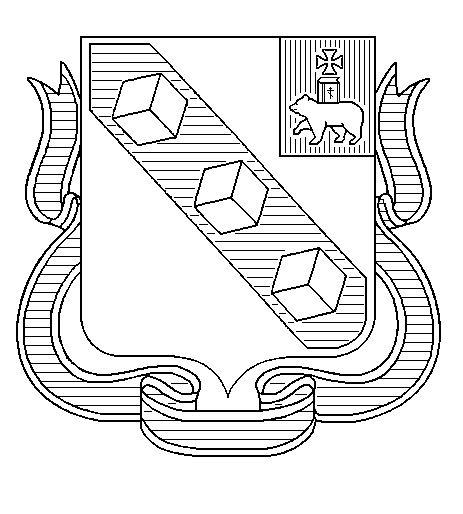 